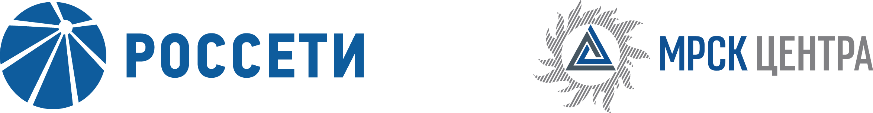 Уведомлениеоб отказе от проведения запроса предложенийЗаказчик, являющийся Организатором запроса предложений ПАО «МРСК Центра», расположенный по адресу: РФ, 305029, г. Курск, ул. К. Маркса, 27, (контактное лицо: Горбылев Александр Владимирович, контактный телефон - (4712) 55-72-02) настоящим Уведомлением доводит до сведения всех Участников, а также всех других заинтересованных лиц, о своем отказе от проведения запроса предложений на право заключения Договора на выполнение работ по проектированию и строительно-монтажных работ «под ключ» по объекту: «Очередь №110 льготники Северо-восток (SAP №8500007638)» для нужд ПАО «МРСК Центра» (филиал «Курскэнерго»), Извещение о проведении которого было опубликовано на официальном сайте Российской Федерации для размещения информации о размещении заказов www.zakupki.gov.ru, копия публикации на электронной торговой площадке ПАО «Россети» www.b2b-mrsk.ru №1023825 от 18.05.2018 года, а также на официальном сайте ПАО «МРСК Центра» www.mrsk-1.ru в разделе «Закупки», в соответствии со своим правом на отказ от проведения процедуры, изложенным в пункте 51 Извещения (Документации) о проведении запроса цен на право заключения Договора на выполнение работ по проектированию и строительно-монтажных работ «под ключ» по объекту: «Очередь №110 льготники Северо-восток (SAP №8500007638)» для нужд ПАО «МРСК Центра» (филиал «Курскэнерго»).Председатель закупочной комиссии -Заместитель генерального директора –Директор филиала ПАО «МРСК Центра» - «Курскэнерго»									А.Н. Рудневский